U25M1/LEDN50D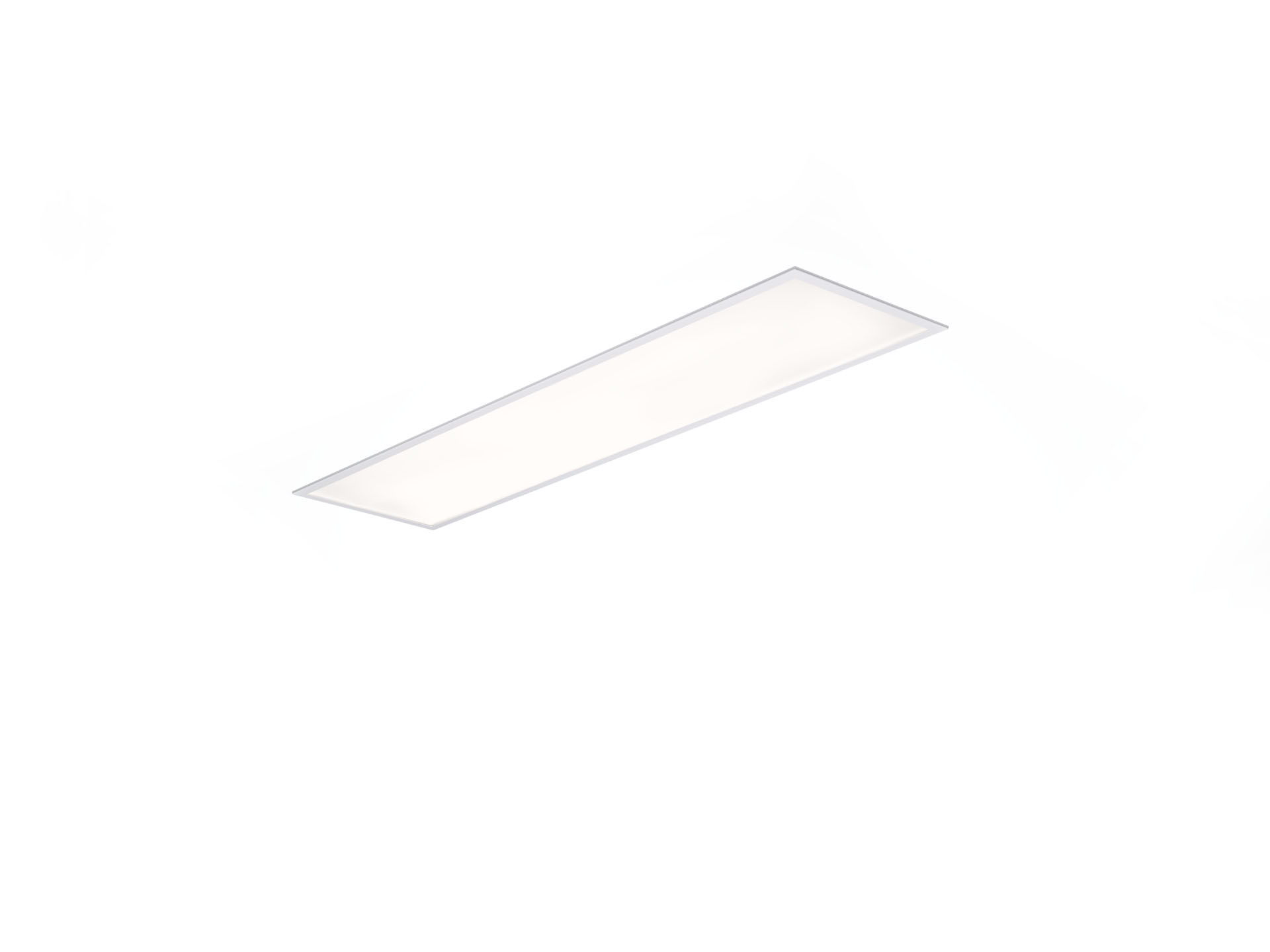 Panel difusor plano, de alto rendimiento. MesoOptics difusor óptica, vidrio transparente con película difusora, extensiva distribución luminosa. Alto rendimiento con elevado flujo y eficiencia. Dimensiones: 1196 mm x 296 mm x 85 mm. M300, instalación como luminaria de empotrar para techos modulares con sistema de perfil visible. Difusor plano con lámina MesoOptics™ sobre una capa de vidrio transparente para una iluminación brillante y uniforme con grandes interdistancias. Flujo luminoso: 5100 lm, Flujo luminoso específico: 142 lm/W. Consumo de energía: 36.0 W, DALI regulable. Frecuencia: 50-60Hz AC. Tensión: 220-240V. Clase de aislamiento: clase I. LED con superior factor de mantenimiento; después 50.000 horas de funcionamiento, el aparato conserva el 98% de su corriente de fluxo luminoso. Temperatura de color correlacionada: 4000 K, Reproducción de los colores ra: 80. Coincidencia de color de desviación estándar : 3SDCM. Seguridad fotobiológic EN 62471: RISK GROUP 0 UNLIMITED. Chapa de acero lacado carcasa, blanco especular. Grado de protección IP: IP20. Grado de protección IK: IK07. IP en la parte inferior: IP40 en la parte inferior. Comprobación del filamento: 850°C. 5 años de garantía en luminarias y controlador. Certificaciones: CE, ENEC. Luminaria con cable libre de halógenos. La luminaria ha sido desarrollada y producida según la norma EN 60598-1 en una empresa certificada ISO 9001 e ISO 14001.